Образцы информационных конструкций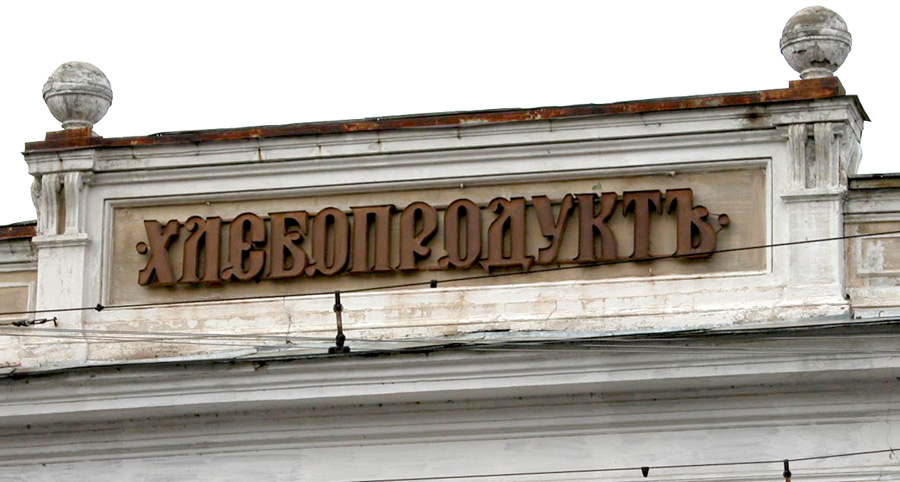 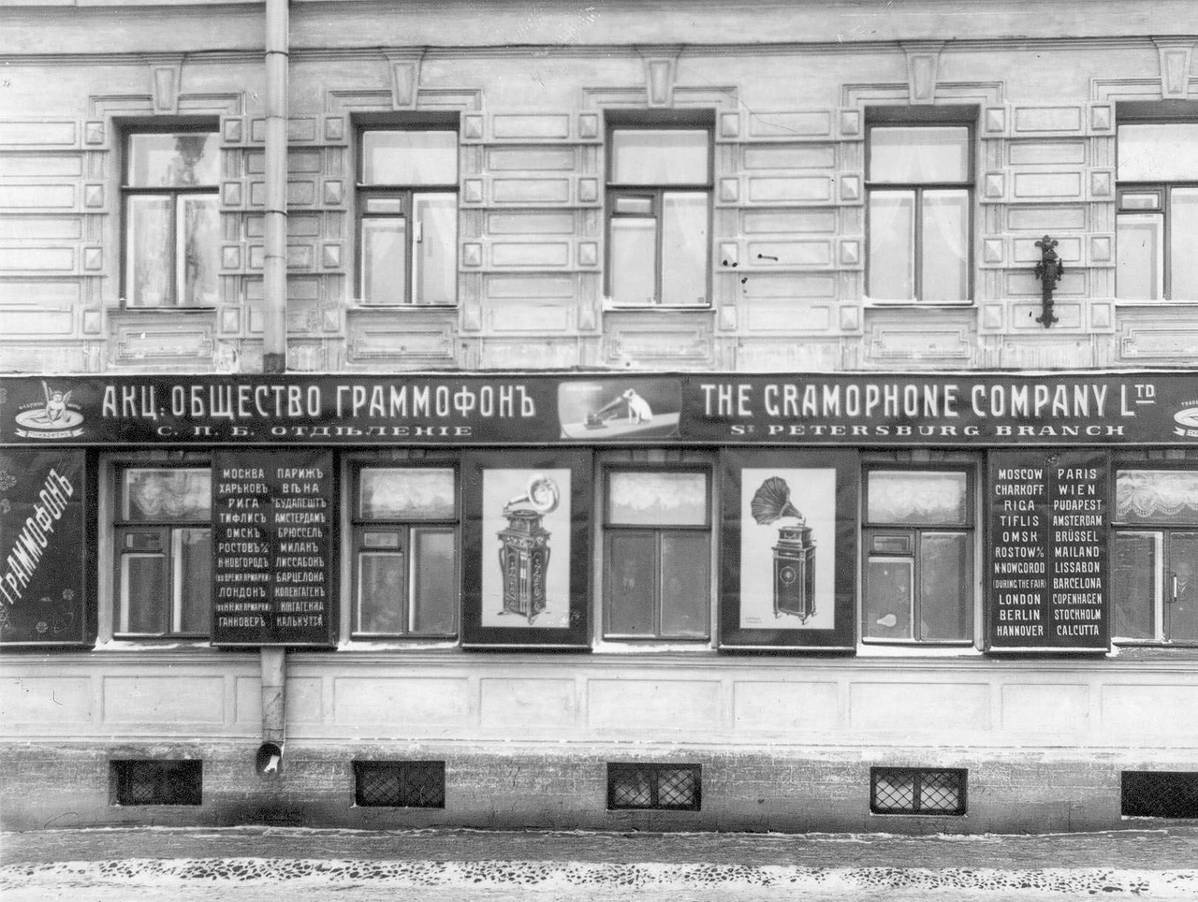 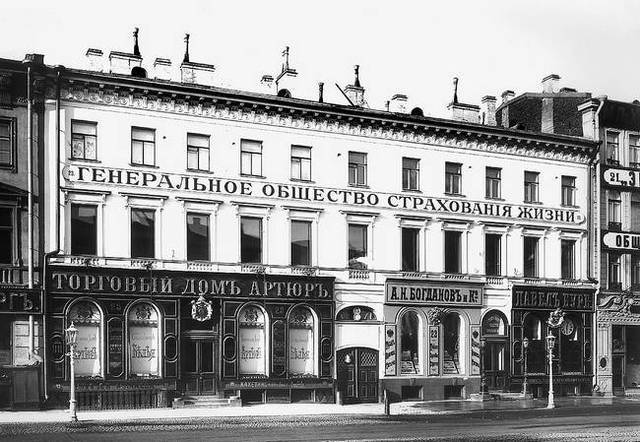 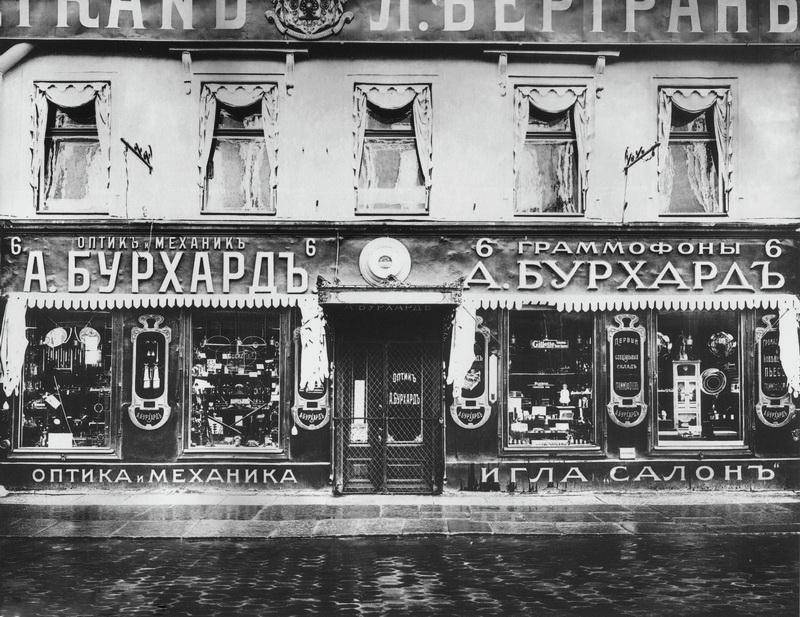 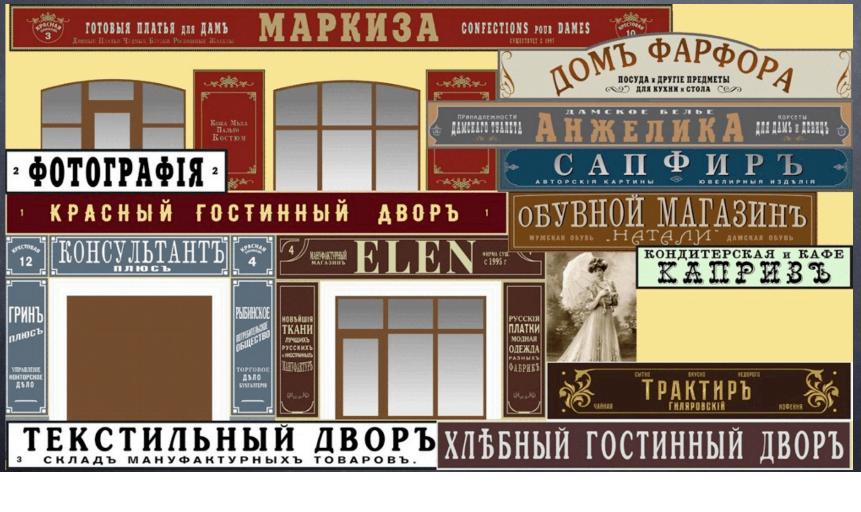 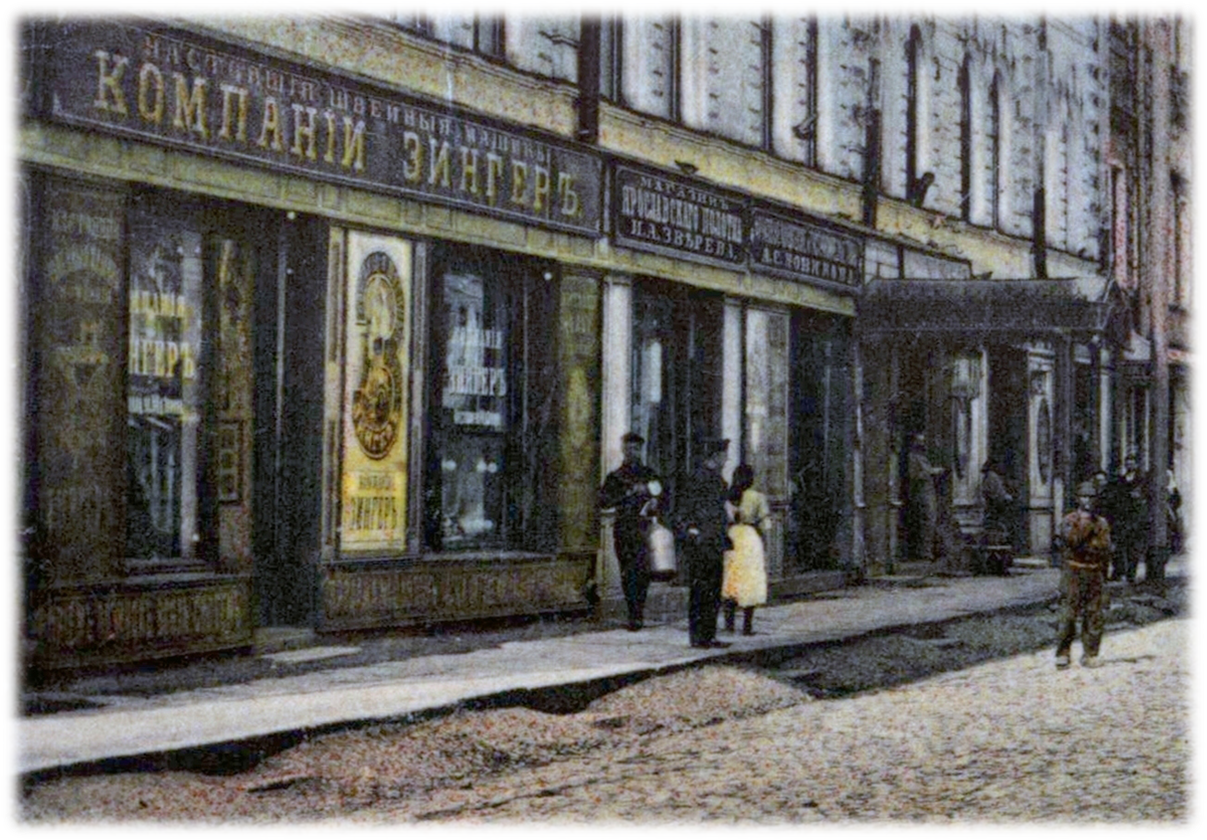 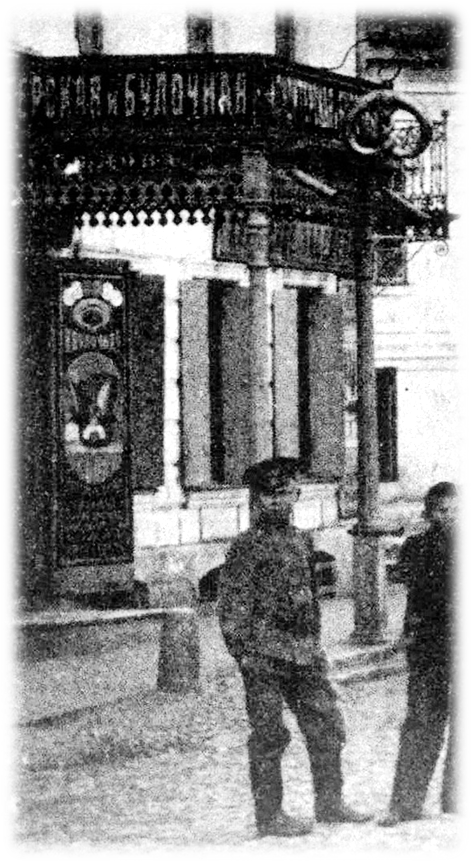 Приложение 2                                                        к Правилам размещения и содержания  информационных конструкций на территории Борисоглебского сельского поселения 